UNDER-AGE BOOKING WAIVER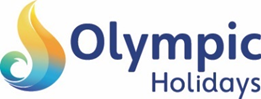 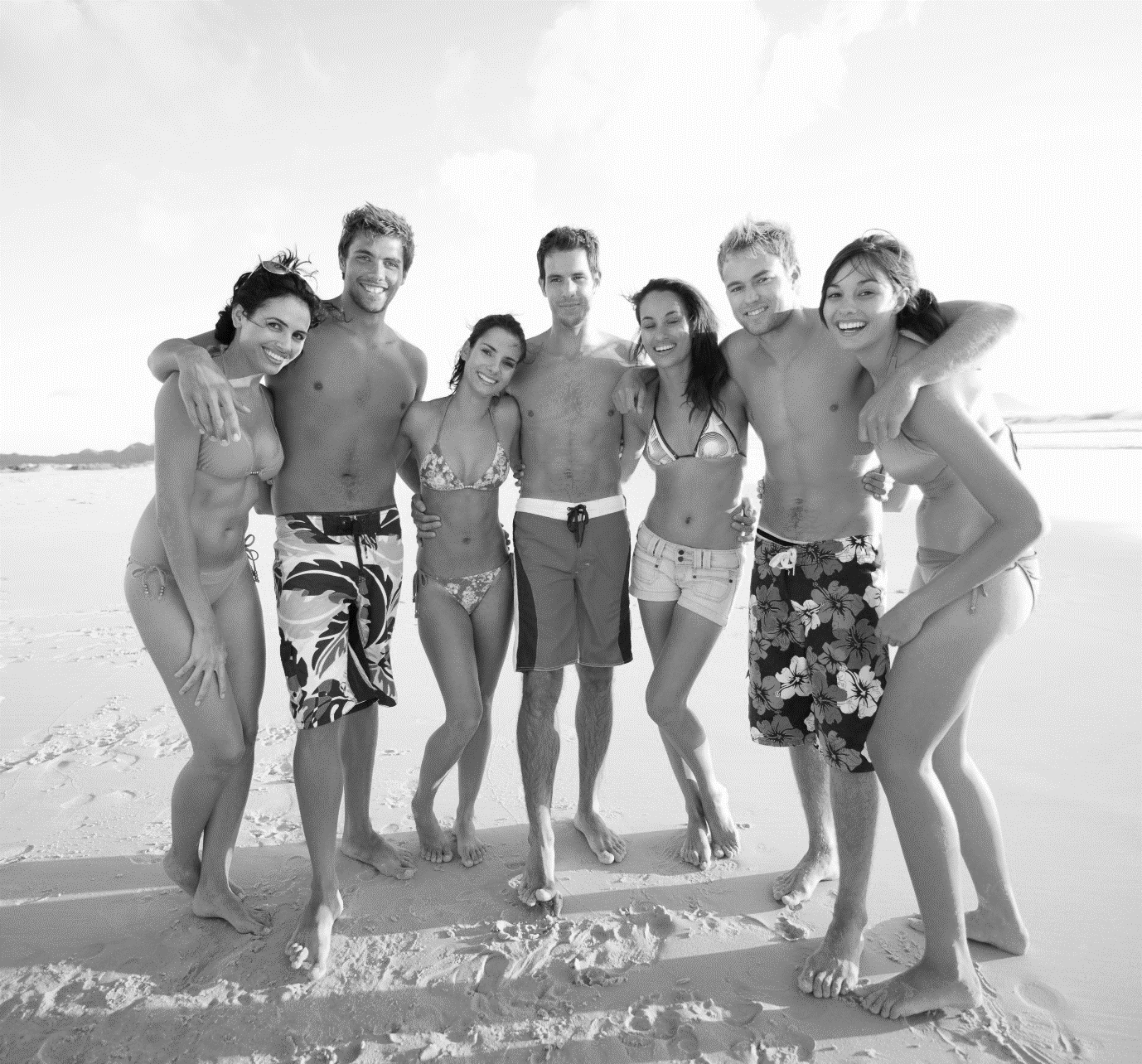 This is to confirm that:This is to confirm that:This is to confirm that:This is to confirm that:of (‘Traveller’):of (‘Traveller’):of (‘Traveller’):of (‘Traveller’):is booking a holiday/flight/accommodation with Olympic Holidays with my full knowledge and agreement. I, the undersigned in consideration of your agreeing to accept the booking, agree and accept full responsibility as principal and not guarantor for payment such holiday/flight/accommodation in full as well as any sum payable by Traveller in respect of any damage he/she may cause during the holiday/flight/occupation of the accommodation and shall pay any such sum to you immediately upon demand. I am over 18 years of age.is booking a holiday/flight/accommodation with Olympic Holidays with my full knowledge and agreement. I, the undersigned in consideration of your agreeing to accept the booking, agree and accept full responsibility as principal and not guarantor for payment such holiday/flight/accommodation in full as well as any sum payable by Traveller in respect of any damage he/she may cause during the holiday/flight/occupation of the accommodation and shall pay any such sum to you immediately upon demand. I am over 18 years of age.is booking a holiday/flight/accommodation with Olympic Holidays with my full knowledge and agreement. I, the undersigned in consideration of your agreeing to accept the booking, agree and accept full responsibility as principal and not guarantor for payment such holiday/flight/accommodation in full as well as any sum payable by Traveller in respect of any damage he/she may cause during the holiday/flight/occupation of the accommodation and shall pay any such sum to you immediately upon demand. I am over 18 years of age.is booking a holiday/flight/accommodation with Olympic Holidays with my full knowledge and agreement. I, the undersigned in consideration of your agreeing to accept the booking, agree and accept full responsibility as principal and not guarantor for payment such holiday/flight/accommodation in full as well as any sum payable by Traveller in respect of any damage he/she may cause during the holiday/flight/occupation of the accommodation and shall pay any such sum to you immediately upon demand. I am over 18 years of age.Olympic Holidays Booking ReferenceOlympic Holidays Booking ReferenceFull NameFull NameAddressPostcodeContact No. Relationship (if any) to travellerRelationship (if any) to travellerDateSigned